THE EFFECT OF MEDIA FACEBOOK TO IMPROVE STUDENTS’ VOCABULARY SKILL IN SMP NEGERI 1 PATUMBAKA ThesisBy:AGNES MONICA SEMBIRINGNPM: 171224082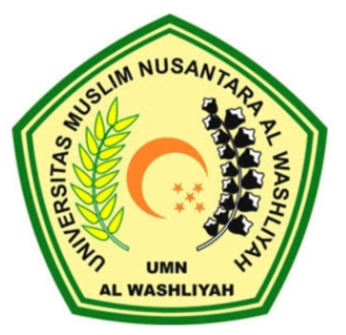 FAKULTAS KEGURUAN DAN ILMU PENDIDIKANUNIVERSITAS MUSLIM NUSANTARA AL-WASHLIYAH MEDAN2021